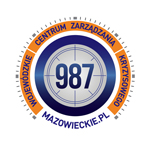 POZ/AOS/NŚPMSchemat powiadamiania przez lekarza podstawowej opieki zdrowotnej 
w przypadku podejrzenia lub rozpoznania zachorowania na chorobę szczególnie niebezpieczną i wysoce zakaźną w tym Gorączkę Ebola.Lekarz POZ/AOS/NŚPM. Postępowanie przy podejrzeniu gorączki EbolaPRZED BADANIEM - w wywiadzie - zapytaj pacjenta:Czy w ciągu ostatnich 21 dni był w: Gwinei, Liberii, Sierra Leone, Demokratycznej Republice Kongo ………………………………….……………………………(aktualne dane: www.gis.gov.pl)Kiedy opuścił ten kraj.Czy miał w ciągu ostatnich 21 dni bezpośredni kontakt z osobą chorą / podejrzaną o zachorowanie / zmarłą z powodu gorączki Ebola.Czy miał bezpośredni kontakt i/lub dotykał: nietoperzy, gryzoni, ssaków naczelnych lub ich zwłok na terenach występowania choroby.Czy ma gwałtownie narastające objawy: gorączkę powyżej 38,5°C, ból głowy, bóle mięśni, wymioty, biegunkę, ból brzucha, krwawienia (nie wynikające z innych przyczyn).			PODEJRZENIE ZAKAŻENIA wirusem Ebola Załóż indywidualne środki ochrony osobistej (obecny personel również).Wyizoluj pacjenta do czasu transportu do szpitala zakaźnego. Do pomieszczenia izolacji mogą wejść wyłącznie osoby ubrane w odzież ochronną.Powiadom:  dyspozytora pogotowia ratunkowego tel.: 999;państwowego powiatowego inspektora sanitarnego (wykaz telefonów 
w załaczeniu);Wojewódzki Szpital Zakaźny w Warszawie, tel. (22) 33-55-261.       Zatrzymaj osoby, które miały kontakt z chorym - do czasu przybycia inspektora sanitarnego.Pamiętaj: O rodzaju działań w ramach nadzoru sanitarno-epidemiologicznego decyduje PPIS (Państwowy Powiatowy Inspektor Sanitarny) (np. o kwarantannie).Po przekazaniu pacjenta ZRM placówka przeprowadza dezynfekcję/dekontaminację pomieszczeń, w których przebywał pacjent (preparatem wirusobójczym z atestem PZH– Państwowy Zakład Higieny).). W przypadku odmowy współpracy przez pacjenta, lekarz może zastosować środki przymusu bezpośredniego oraz zwrócić się o pomoc w jego zastosowaniu do policji, straży granicznej (tel. 112). Koniecznie najpierw uprzedź o tym osobę, wobec której środek ma być zastosowany.  Udzielenie pomocy następuje pod warunkiem wyposażenia funkcjonariuszy w środki ochrony osobistej przez lekarza (Art.36. Ustawy z 5 grudnia 2008 r. o zapobieganiu oraz zwalczaniu zakażeń i chorób zakaźnych u ludzi).Tabela nr 1Dyżury w powiatowych stacjach sanitarno-epidemiologicznych w województwie mazowieckim – załącznik do schematów postępowania lekarza POZ oraz lekarza dyżurnego w SOR lub IPLp.Nazwa stacjiAdres pocztowyAdres elektronicznyFax lub t/fTel. kont. dla ludności1PSSE Białobrzegiul. Krakowska 28, 26-800 Białobrzegibialobrzegi@psse.waw.plt/f. (48) 613 23 60
tel. (48) 613-29-53(48) 613 23 60513 491 9792PSSE Ciechanówul. Sienkiewicza 27, 06-400 Ciechanówciechanow@psse.waw.plfax (23) 672 41 44
tel. (23) 672 33 13/14608 361 1723PSSE Garwolinul. Kard. Wyszyńskiego 13, 08-400 Garwolingarwolin@psse.waw.plt/f. (25) 684 35 95601 079 1134PSSE Gostyninul. Bierzewicka 67, 09-500 Gostyningostynin@psse.waw.plfax (24) 235 22 56
tel. (24) 235 22 04660 425 6545PSSE Grodzisk Maz.ul. Żwirki i Wigury 10, 05-825 Grodzisk Maz.grodzisk@psse.waw.plfax (22) 755 59 51
tel. (22) 755 57 76603 987 8126PSSE Grójecul. Mogielnicka 67, 05-600 Grójecgrojec@psse.waw.plfax (48) 664 35 27
tel. (48) 664 22 58696 045 8467PSSE Kozieniceul. Świerczewskiego 27, 26-900 Kozienicekozienice@psse.waw.plfax. 48 614 24 43
tel. 48 611 04 20501 258 2288PSSE Legionowoul. Gen. Sikorskiego 11, 05-119 Legionowolegionowo@psse.waw.plfax (22) 774 02 52
tel. (22) 774 15 76609 729 1349PSSE Lipskoul. Iłżecka 6, 27-300 Lipskolipsko@psse.waw.plt/f: (48) 378 02 44
tel: (48) 378 00 87668 460 70110PSSE Łosiceul. Kilińskiego 2, 08-200 Łosicelosice@psse.waw.plt/f (83) 357 36 28
tel. (83) 357 36 60692 388 31311PSSE m.st. Warszawaul. Kochanowskiego 21, 01-864 Warszawawarszawa@psse.waw.pltel: (22) 310-79-00
fax: (22) 310-79-01(22) 310-79-00606 108 04012PSSE Maków Maz.ul. Mickiewicza 31, 06-200 Maków Maz.makow@psse.waw.pl(29) 717 13 00(29) 717 12 44608 501 846 dyr 606 165 09013PSSE Mińsk Maz.ul. pl. Kilińskiego 10, 05-300 Mińsk Maz.minsk@psse.waw.plt/f (25) 758 63 78
t/f.(25) 758 22 32509 407 10114PSSE Mławapl. 1 Maja 6, 06-500 Mławamlawa@psse.waw.plt/f (23) 654 33 36
tel. (23) 654 35 73603 321 94615PSSE Nowy Dwór Maz.ul. Chemików 6, 05-100 Nowy Dwór Maz.nowydwor@psse.waw.plfax (22) 775 27 84
tel. (22) 775 34 61602 586 43816PSSE Ostrołękaul. Targowa 4, 07-410 Ostrołękaostroleka@psse.waw.plFax (29) 760 50 51
Tel. (29) 760 14 73604754201
(29) 769 14 73 17PSSE Ostrów Maz.ul. Gen. Wł. Sikorskiego 3, 07-300 Ostrów Maz.ostrow@psse.waw.plFax (29) 745 34 50
Tel. (29) 644 06 80601 645 863
693 063 57318PSSE Otwockul. Kilińskiego 1, 05-400 Otwockotwock@psse.waw.plt/f (22) 779 48 33
Tel. (22) 779 26 63515 256 22019PSSE Piaseczno z/s w Chylicachul. Dworska 7, 05-510 Konstancin Jeziornapiaseczno@psse.waw.pl(22) 756 46 20
(22) 756 43 33
(22) 756 97 59
3 x t/f609 299 64720PSSE Płockul. Kolegialna 20, 09-402 Płockplock@psse.waw.plt/f (24) 367 26 01
Fax (24) 264 75 09609 817 33121PSSE Płońskul. Sienkiewicza 7a, 09-100 Płońskplonsk@psse.waw.plt/f (23) 662 28 39
Tel. (23) 662 46 99501 210 80822PSSE Pruszkówul. Łączniczek AK 7, 05-800 Pruszkówpruszkow@psse.waw.plTel. (22) 758 75 26
Tel. (22) 758 75 56Tel. (22) 759 88 28
fax. (22) 758 84 25798 498 47123PSSE Przasnyszul. Gołymińska 13, 06-300 Przasnyszprzasnysz@psse.waw.plt/f (29) 752 25 04667 956 82524PSSE Przysuchaul. Szkolna 7, 26-400 Przysuchaprzysucha@psse.waw.plTel. (48) 675 23 37
T/f. (48) 675 24 22609 788 85825PSSE Pułtuskul. 3 Maja 20, 06-100 Pułtuskpultusk@psse.waw.plTel. (23) 692 50 71
Fax (23) 692 61 66509 352 11926PSSE Radomul. Aleksandrowicza 5, 26-617 Radomradom@psse.waw.plTel. (48) 345 15 89
Tel. (48) 345 15 94
Fax (48) 333 20 23(48) 345-15-89664 748 444602 503 85227PSSE Siedlceul. Poniatowskiego 31, 08-110 Siedlcesiedlce@psse.waw.plTel. (25) 644 20 40
Tel. (25) 632 28 75
Fax (25) 632 61 37600 467 32828PSSE Sierpcul. Piastowska 24 A, 09-200 Sierpcsierpc@psse.waw.plTel/fax. (24) 275 24 40
Tel/fax. (24) 275 26 01510 175 70429PSSE Sochaczewul. Traugutta 18, 96-500 Sochaczewsochaczew@psse.waw.plTel. (46) 862 31 47
t/f (46) 862 22 66600 261 84730PSSE Sokołów Podlaskiul. Oleksiaka Wichury 3, 08-300 Sokołów Podlaskisokolow@psse.waw.plTel. (25) 787 23 12
Fax. (25) 781 27 81513 841 97331PSSE Szydłowiecul. Metalowa 7, 26-500 Szydłowiecszydlowiec@psse.waw.plt/f (48) 617 12 19510 121 37332PSSE Warszawa-Zachódul. Poznańska 129/133, 05-850 Ożarów Maz.ozarow@psse.waw.plTel. (22) 733 73 34
fax (22) 733 73 33 602 472 82133PSSE Węgrówul. Stefana Kard. Wyszyńskiego 3, 07-100 Węgrówwegrow@psse.waw.plTel. (25) 792 42 51
Tel. (25) 792 42 27
Fax (25) 792 53 81604 135 22534PSSE Wołominul. Legionów 78, 05-200 Wołominwolomin@psse.waw.plTel. (22) 776 21 92
t/f    (22) 776 38 33510 146 25835PSSE Wyszkówul. Daszyńskiego 28, 07-200 Wyszkówwyszkow@psse.waw.pl(29) 742 32 54692 460 70436PSSE Zwoleńul. Bogusza 37, 26-700 Zwoleńzwolen@psse.waw.plTel. (48) 676 23 12
t/f    (48) 676 25 83602 580 77337PSSE Żurominul. Przemysłowa 10, 09-300 Żurominzuromin@psse.waw.plTel. (23) 657 22 17
Fax. (23) 657 38 88502 530 98038PSSE Żyrardówul. Moniuszki 40, 96-300 Żyrardówzyrardow@psse.waw.plTel. (46) 855 38 13
t/f (46) 855 32 42667 973 707